Пояснительная запискак учебному плану МОАУ Константиновской СОШна 2019 – 2020 учебный годПродолжительность учебного года.Начало учебного года – 2 сентября 2019 года.Окончание учебного года:1 классы – 23 мая 2020 года5-8, 10 классы – 30 мая 2020 года2,3,4, 9,11 классы – 23 мая 2020 годаПродолжительность учебного года:в 1-х классах – 33 неделиво 5-8,10 классах – 35 недельв 2, 3, 4, 9, 11-х классах – 34 неделиПродолжительность учебных четвертей.Продолжительность каникул4. Начало и окончание учебных занятий.Начало учебных занятий первой смены – 8 часов 30 минут, второй смены – 13 часов 30 минут. Окончание учебных занятий 1 смены – 13ч. 30 мин., второй смены – 17 ч. 35 мин.5. Режим работы школы.Школа работает в две смены:- В первую смену занимаются 28 классов-комплектов: 1А, 1Б,1В, 3А, 4А, 4Б, 4В, 5А, 5Б, 5В, 6А, 6Б, 6В, 6Г,7А, 7Б, 7В, 8А, 8Б, 8В, 9А, 9Б, 9В, 10А, 10Б, 11А, 11Б.- Во вторую смену занимаются 5 классов-комплектов: 2А, 2Б, 2В, 3Б, 3В.1 - 7 классы - 5-ти дневная рабочая неделя.8 - 11 классы - 6-ти дневная рабочая неделя.6. Регламентация образовательного процесса на день.(продолжительность уроков, перемен)1 классы: сентябрь, октябрь – 3 урока по 35 минут,                   ноябрь, декабрь –  4 урока по 35 минут,                   январь - май  -  4 урока по 40 минут. 2-11 классы: уроки по 40 минут.  Перемены: 10 мин., 20 мин., 20 мин., 10 мин., 10 мин.7. Нормативная база учебного планаПри разработке учебного плана Муниципального общеобразовательного автономного учреждения Константиновская средняя общеобразовательная школа на 2019-2020 учебный год использовались следующие нормативные документы:Федеральные документы:Федеральный закон «Об образовании в Российской Федерации» от 29.12.2012 г. № 273-ФЗ Федеральный закон от 03.08.2018 г. № 317-ФЗ «О внесении изменений статьи 11 и 14 Федерального закона «Об образовании в Российской Федерации»;Санитарно-эпидемиологические правила и нормативы (СанПиН 2.4.2.2821-10), Постановление № 189 от 29.10.2010 г.Приказ Минобрнауки России от 19 декабря 2014 г. N 1598 «Об утверждении федерального государственного образовательного стандарта начального общего образования обучающихся с ограниченными возможностями здоровьяПримерные общеобразовательные программы начального общего образования (Приказ Минобрнауки России от 06.10.2009 N 373 (ред. от 31.12.2015) «Об утверждении и введении в действие федерального государственного образовательного стандарта начального общего образования»)Примерные общеобразовательные программы основного общего образования (Приказ Министерства образования и науки РФ от 17.12.2010 года № 1897 «Об утверждении и введении в действие федерального государственного образовательного стандарта основного общего образования»);Примерные общеобразовательные программы среднего общего образования (Приказ Минобрнауки России от 17.05.2012 N 413 (ред. от 29.06.2017) «Об утверждении федерального государственного образовательного стандарта среднего общего образования»)Приказ Министерства образования и науки Российской Федерации от 30.08.2013 г. №1015 «Об утверждении порядка организации и осуществления образовательной деятельности по основным общеобразовательным программам – образовательным программам начального общего, основного общего и среднего общего образования».9. Приказ Министерства образования и науки Российской Федерации от 31.12.2015 г № 1576 «О внесении изменений в федеральный государственный образовательный стандарт начального общего образования, утвержденного приказом Министерства образования и науки Российской Федерации от 06.10.2009 г. № 373»10. Приказ Министерства образования и науки Российской Федерации от 31.12.2015 г № 1577 «О внесении изменений в федеральный государственный образовательный стандарт основного общего образования, утвержденного приказом Министерства образования и науки Российской Федерации от 17.12.2010 г. № 1897»11. Приказ Министерства образования и науки Российской Федерации от 31.12.2015 г № 1578 «О внесении изменений в федеральный государственный образовательный стандарт среднего общего образования, утвержденного приказом Министерства образования и науки Российской Федерации от 17.05.2012 г. № 413»12. Постановление Главного государственного санитарного врача РФ от 24 ноября 2015 г. № 81 «О внесении изменений № 3 в СанПиН 2.4.2.2821-10 “Санитарно-эпидемиологические требования к условиям и организации обучения, содержания в общеобразовательных организациях»13. Письмо Министерства образования и науки Российской Федерации от 27.04.2007. №03-898 «О методических рекомендациях по организации образовательного процесса в общеобразовательных учреждениях по курсу Основы безопасности жизнедеятельности».14. Письмо Министерства образования и науки Российской Федерации от 08.10.2010 г. №ИК-1494/19 «О введении третьего часа физической культуры».15. Письмо Министерства образования и науки Российской Федерации от 18.07.2011 г. № МД-942 «Поручение Президента РФ о введении в общеобразовательных учреждениях нового предмета Основы религиозных культур и светской этики».16. Письмо Министерства образования и науки Российской Федерации от 12.05.2011 г.  № 03-296 «Об организации внеурочной деятельности при введении федерального государственного образовательного стандарта общего образования».17. Приказ Министерства образования и науки Российской Федерации № 506 от 07.06.2017 года «О внесении изменений в федеральный компонент государственных образовательных стандартов начального общего, основного общего и среднего общего образования (Письмо Министерства образования и науки Российской Федерации от 20 июня 2017 г. N ТС-194/08 «Об организации изучения учебного предмета «Астрономия»).18. Методические рекомендации по реализации элективных курсов (приложение к письму Министерства образования и науки РФ от 04.03.2010 № 03-413)19. Письмо Минобрнауки России от 25.05.2015 г. № 08-761 «Об изучении предметных областей: «Основы религиозной культуры и светской этики» и «Основы духовно-нравственной культуры народов России»Региональные документы:Приказ Министерства образования и науки Амурской области от 07.07.2008 № 1457 «Об утверждении примерных положений о сетевых формах организации предпрофильной подготовки и профильного обучения и о сетевом ресурсном центре». Приказ Министерства образования и науки Амурской области от 28.10.2009 г. № 1614 «О введении третьего дополнительного часа физической культуры в общеобразовательных учреждениях области».Приказ Министерства образования и науки Амурской области от 15.09.2010 г. № 1439 «Об утверждении Примерного положения о структуре, порядке разработки и утверждения рабочих программ учебных курсов, предметов, дисциплин (модулей) общеобразовательными учреждениями, расположенными на территории Амурской области и реализующими программы общего образования».Письмо Министерства образования и науки Амурской области от 15.07.2014 г. №07-4059 «Об организации преподавания предмета «Математика» в общеобразовательных учреждениях, реализующих программы общего образования»Документы образовательной организации:Устав МОАУ Константиновской СОШ.Основная образовательная программа начального общего образования МОАУ Константиновской СОШ.Основная образовательная программа основного общего образования МОАУ Константиновской СОШ.Основная образовательная программы среднего общего образования МОАУ Константиновской СОШ.Адаптированная основная образовательная программа для обучающихся с умственной отсталостью (интеллектуальными нарушениями).Образовательная программа дополнительного образования.Учебный план устанавливает перечень учебных предметов и объём учебного времени, отводимого на их изучение по уровням общего образования, определён максимальный объём учебной нагрузки учащихся, распределены недельные часы по предметам для изучения федерального компонента и компонента образовательного учреждения.В связи с тем, что школа является общеобразовательной, учебный план направлен на реализацию следующих целей:Обеспечение общего образования для каждого учащегося на уровне государственного стандарта и выше;Формирование образовательных умений и навыков на уровне, достаточном для продолжения образования и самообразования;Создание условий для развития учащихся школы в соответствии с их индивидуальными способностями и потребностями;Сохранение и укрепление физического, психического и социального здоровья учащихся.В основу учебного плана положена идея гуманизации и индивидуализации развивающего обучения. При распределении количества часов на обучение каждому предмету в учебном плане учитывается возможность качественного усвоения учебной программы, обеспечивающей государственный стандарт, заложенный в государственные программы. Дополнительное образованиеУчебная деятельность школы имеет логическое продолжение в программах дополнительного образования. Основная задача дополнительного образования – создать условия для самоопределения, самовыражения учащихся, развития и реализации их творческих, интеллектуальных возможностей.Раздел вариативной части «Внеурочная деятельность» позволит в полной мере реализовать требования федеральных государственных образовательных стандартов общего образования. За счёт указанных в базисном учебном плане часов на внеурочные занятия общеобразовательное учреждение реализует дополнительные образовательные программы, воспитательные программы. Организация занятий по направлениям раздела «Внеурочная деятельность» является неотъемлемой частью образовательного процесса в школе. Общеобразовательное учреждение предоставляет учащимся возможность выбора широкого спектра занятий, направленных на развитие школьника. Часы, отводимые на внеурочную деятельность, используются по желанию учащихся и направлены на реализацию различных форм её организации, отличных от урочной системы обучения. Занятия проводятся в форме экскурсий, кружков, секций, круглых столов, конференций, диспутов, КВНов, олимпиад, соревнований, поисковых и научных исследований.9. Учебный план начального общего образованияУчебный план начального общего образования предусматривает четырехлетний нормативный срок освоения образовательных программ начального общего образования. Продолжительность учебного года: 1 класс – 33 учебные недели, 2-4 классы –34 учебных недели. Обучение проводится по программным линиям «Школа России» - 1 класс, «Перспектива» - 2-4 классы. Все классы обучаются по ФГОС второго поколения. Режим работы: 5-дневная учебная неделя. Учебный план для 1 – 4 классов спланирован на основе федерального компонента. В начальной школе основной аспект делается на формирование прочных навыков учебной деятельности, на овладение учащимися устойчивой речевой, письменной и математической грамотностью, на воспитание культуры речи и общения. В начальной школе развивающее обучение становится основной стратегической линией, которая позволяет добиваться становления личности младшего школьника, раскрыть его индивидуальные способности. В связи с этим обучение в школе на уровне начального общего образования ведётся:Обучение в начальных классах ведётся в соответствии с системой гигиенических требований, определяющих максимально допустимую нагрузку учащихся.Учебный план состоит из двух частей: обязательной части и части, формируемой участниками образовательных отношений. Часы из части, формируемой участниками образовательных отношений, использованы на увеличение уроков русского языка.  Обязательными для изучения являются следующие предметные области: 1.	Русский язык и литературное чтение; 2.	Родной язык и литературное чтение на родном языке; 3.	Иностранный язык; 4.	Математика и информатика; 5.	Обществознание и естествознание; 6.	Основы религиозных культур и светской этики; 7.	Искусство; 8.	Технология; 9.	Физическая культура. Учебный предмет «Русский язык» изучается в 1-4 классах 4,5 часов в неделю.  Учебный предмет «Литературное чтение» изучается: в 1-3 классах 3,5 часа в неделю, в 4 классе 2,5 часа в неделю. Предметная область «Родной язык и литературное чтение на родном языке» представлена учебными предметами «Родной русский язык» и «Литературное чтение на родном русском языке», по 0,5 часа по каждому предмету в каждом классе.Учебный предмет «Иностранный язык» изучается в 2-4 классах 2 часа в неделю. В школе изучается английский язык. Учебный предмет «Математика» изучается в 1-4 классах 4 часа в неделю. Учебный предмет «Окружающий мир» изучается в 1-4 классах 2 часа в неделю, является интегрированным. В его содержание введены развивающие модули и разделы социально-гуманитарной направленности, вопросы экологического образования, ОБЖ.Учебный предмет «Основы религиозных культур и светской этики» изучается в 4 классе 1 час в неделю, на основе проведенного анкетирования, по выбору и с согласия родителей (законных представителей) на основе письменного заявления.Предметная область «Искусство» включает предметы музыка и изобразительное искусство, изучаются в 1-4 классе 1 час в неделю.Учебный предмет «Технология» изучается в 1-4 классах 1 час в неделю.  Учебный предмет «Физическая культура» изучается в 1-4 классах 3 часа в неделю.  Фактическая недельная аудиторная нагрузка обучающихся соответствует предельно допустимой аудиторной нагрузке при 5-дневной учебной неделе. Количество учебных занятий за 4 учебных года составляет 3039 часов. Промежуточная аттестация проводится во 2-4 классах по всем предметам, включенным в учебный план в конце года. Формы промежуточной аттестации: письменная контрольная работа.УЧЕБНЫЙ ПЛАН МОУ Константиновская СОШна 2019 – 2020 учебный год начальное общее образование(Недельный план)УЧЕБНЫЙ ПЛАН МОАУ Константиновская СОШна 2019 – 2020 учебный год начальное общее образование(Годовой план)План внеурочной деятельности начального общего образования Учебный план основного общего образованияУчебный план основного общего образования обеспечивает введение в действие и реализацию требований Стандарта, определяет общий объем нагрузки и максимальный объем аудиторной нагрузки обучающихся, состав и структуру обязательных предметных областей по классам (годам обучения).  Учебный план основного общего образования предусматривает пятилетний нормативный срок освоения образовательных программ основного общего образования. Продолжительность учебного года 35 учебных недель для 5-8 классов и 34 учебные недели для 9 класса. Продолжительность урока – 40 минут. Режим работы: в 5, 6, 7 классах – пятидневная учебная неделя, в 8, 9 классах - шестидневная учебная неделя. Учебный план 5-9 классов состоит из двух частей: обязательной части и части, формируемой участниками образовательных отношений. Обязательная часть составляет 80%, часть, формируемая участниками образовательных отношений, составляет 20 %. Часы из части, формируемой участниками образовательных отношений использованы на увеличение учебных часов, предусмотренных на изучение отдельных учебных предметов обязательной части и элективных курсов. Часы школьного компонента использованы в соответствии с потребностями учащихся, пожеланиями родителей и кадровыми возможностями школы. В связи с переходом учащихся 5-х, 6-х и 7-х классов на пятидневную рабочую неделю, на физическую культуру в федеральном компоненте отводится 2 часа, введено по 1 часу на физическую культуру в каждом классе из часов компонента образовательного учреждения. Добавлен 1 час в 8-х классах на алгебру в соответствии с программой, в 8-х классах - 1 час – на химию для расширения знаний учащихся и приобретения ими практических навыков.В 8Б классе учащиеся на иностранный язык делятся на две подгруппы, одна подгруппа изучает английский язык, другая – немецкий. С 5 по 8 классы уроки технологии делятся на две группы: девочки изучают швейное и кулинарное дело, мальчики – столярное. На информатику один восьмой класс и все девятые классы также делятся на две подгруппы, так как нет возможности посадить за компьютеры такое количество детей. Учебный план содержит следующие предметные области, которые являются обязательными и составляют обязательную часть образовательной программы: Русский язык и литература (Русский язык, Литература); Родной язык и родная литература (Родной язык, Родная литература);Иностранный язык. Второй иностранный язык. (Английский язык, немецкий язык)Общественно-научные предметы (История России. Всеобщая история, Обществознание, География); Математика и информатика (Математика. Алгебра. Геометрия. Информатика); Основы духовно-нравственной культуры народов России; Естественно-научные предметы (Физика. Биология. Химия); Искусство (Изобразительное искусство. Музыка); Технология (Технология); Физическая культура и основы безопасности жизнедеятельности (Физическая культура. Основы безопасности жизнедеятельности). Для осуществления психологической подготовки к осознанному выбору учащимися профиля обучения и организации профориентационной работы в учебный план 9 классов введены элективные курсы:Путь в профессиюО себе по-новомуХимия в моей жизниНеорганическая химия в жизни человекаИнженерная графикаДизайн в жизни человекаПростые механизмыФизика и медицинаАлгебраические выражения и рациональные способы их решенияПроценты в нашей жизниРабота с электронными таблицамиПрограммирование. Кумир.Работа с иллюстративным материаломРабота с историческими картамиАзбука потребителяОсновы правоведенияПознание мира по картамРекреационные ресурсыМногообразие организмовКарта человеческого телаВ 7 классе введён факультативный курс «Экспериментальные задачи по физике».НЕДЕЛЬНЫЙ УЧЕБНЫЙ ПЛАН МОАУ Константиновская СОШна 2019 – 2020 учебный год (пятидневная учебная неделя)ГОДОВОЙ УЧЕБНЫЙ ПЛАН МОАУ Константиновская СОШна 2019 – 2020 учебный год (пятидневная учебная неделя)НЕДЕЛЬНЫЙ УЧЕБНЫЙ ПЛАН МОАУ Константиновская СОШна 2019 – 2020 учебный год (шестидневная учебная неделя)ГОДОВОЙ УЧЕБНЫЙ ПЛАН МОАУ Константиновская СОШна 2019 – 2020 учебный год (шестидневная учебная неделя)План внеурочной деятельности (основная общеобразовательная школа)2019/2020 учебный годЗанятия кружков, спортивных секций по расписанию, утвержденному директором школы после 15 часов 00 минут.11.	Учебный план среднего общего образованияУчебный план среднего   образования предусматривает двухлетний нормативный срок освоения образовательных программ среднего общего образования. Продолжительность учебного года 35 учебных недель для 10 класса и 34 учебные недели для 11 класса. Продолжительность урока – 45 минут. Режим работы: 6-дневная учебная неделя. На уровне среднего общего образования важное место занимают профили, предусматривающие углубление и расширение программ по дисциплинам гуманитарного профиля, естественно-научного, технологического и социально-экономического. На уровне среднего образования введено профильное обучение – средство дифференциации и индивидуализации обучения. В профильных классах часы школьного компонента представлены профильными предметами и элективными учебными курсами по профилям обучения.Выбор профиля определяется в соответствии с запросами обучающихся, в соответствии с личным заявлением. Выбор элективного курса также определяется, исходя из личного заявления обучающегося. Часы образовательного учреждения отводятся на изучение элективных учебных курсов с целью развития содержания базовых дисциплин, что позволит поддерживать изучение смежных учебных предметов на профильном уровне, получить дополнительную подготовку для сдачи единого государственного экзамена, удовлетворить познавательные интересы обучающихся в различных сферах человеческой деятельности. Элективные курсы в 10 классе определены учебным планом в соответствии с профилем: класс делится на две группы по профилям: естественно-научный и технологический. В естественно-научном элективные курсы:- Теория познания- Биофизика- Генетика и молекулярная биологияВ технологическом - элективный курс – компьютерная графика.В 10 классе помимо учебного плана для желающих глубже изучать вопросы обществознания, введен факультативный курс «Сложные вопросы современного обществознания».Индивидуальный исследовательский проект, на изучение которого на уровне среднего образования отводится 70 часов, изучается в 10 классе, так как в 11 классе заниматься исследовательской деятельностью нет возможности по причине подготовки к единому государственному экзамену.   	11А класс – гуманитарный профиль – элективный курс по психологии «Основы конфликтологии». Будут продолжены программы факультативных курсов по обществознанию «Конституционный строй России» и математике «От простого к сложному». 11Б класс делится на две группы по профилям: естественно-научный и технологический. В естественно-научном элективные курсы:- Теория познания- Биофизика.Для укрепления профиля факультативный курс по биологии «Клетка – основная единица строения».В технологическом - элективный курс – биохимия, компьютерная графика. Для укрепления профиля факультативный курс по физике «Физика в задачах». Независимо от профиля обучения и направления будущей профессии при поступлении в высшие учебные заведения необходимы результаты единого государственного экзамена по обществознанию. На основании заявлений родителей, по просьбе учащихся в 11Б классе введен элективный курс по обществознанию «Проблемы экономического, социального и политического развития общества». НЕДЕЛЬНЫЙ УЧЕБНЫЙ ПЛАН МОАУ Константиновская СОШна 2019 – 2020 учебный год 11 А класс (гуманитарный профиль)НЕДЕЛЬНЫЙ УЧЕБНЫЙ ПЛАНМОАУ Константиновская СОШ на 2019 – 2020 учебный год11 А класс (гуманитарный профиль)НЕДЕЛЬНЫЙ УЧЕБНЫЙ ПЛАНМОАУ Константиновская СОШ на 2019 – 2020 учебный год11 Б класс (естественно-научный профиль)НЕДЕЛЬНЫЙ УЧЕБНЫЙ ПЛАНМОАУ Константиновская СОШ на 2019 – 2020 учебный год11 Б класс (технологический профиль)НЕДЕЛЬНЫЙ УЧЕБНЫЙ ПЛАН МОАУ Константиновская СОШна 2019 – 2020 учебный год11 Б класс (естественно-научный профиль)ГОДОВОЙ УЧЕБНЫЙ ПЛАН МОАУ Константиновская СОШна 2019 – 2020 учебный год11 Б класс (технологический профиль)УЧЕБНЫЙ ПЛАН МОАУ Константиновская СОШна 2019 – 2020 учебный год10 класс (естественно-научный профиль)УЧЕБНЫЙ ПЛАН МОАУ Константиновская СОШна 2019 – 2020 учебный год10 класс (естественно-научный профиль)УЧЕБНЫЙ ПЛАН МОАУ Константиновская СОШна 2019 – 2020 учебный год10 класс (технологический профиль)УЧЕБНЫЙ ПЛАН МОАУ Константиновская СОШна 2019 – 2020 учебный год10 класс (технологический профиль)Учебный план индивидуального обучения на домумуниципального общеобразовательного автономного учрежденияКонстантиновской средней общеобразовательной школыПояснительная запискаУчебный план для обучающихся на дому составляется в соответствии с: - Федеральным Законом от 29.12.2012 года №273-ФЗ «Об образовании в Российской Федерации»;- приказом Министерства образования и науки Российской Федерации от 17.12.2010 №1897 «Об утверждении федерального государственного образовательного стандарта основного общего образования»;- санитарно-эпидемиологическими требованиями к условиям и организации обучения и воспитания в организациях, осуществляющих образовательную деятельность по адаптированным основным общеобразовательным программам для обучающихся с ограниченными возможностями здоровья», утвержденными Постановлением Главного государственного санитарного врача Российской Федерации от 10.07.2015 № 26 «Об утверждении СанПиН 2.4.2.3286-15».- приказом Министерства образования и науки Российской Федерации от 30.08.2013 №1015 «Об утверждении порядка организации и осуществления образовательной деятельности по основным общеобразовательным программам - образовательным программам начального общего, основного общего и среднего общего образования»;- письмом министерства образования Рязанской области от 15.02.2016 № ОЩ/12-950 «О методических рекомендациях по организации обучения на дому по основным общеобразовательным программам детей-инвалидов, инвалидов и детей, нуждающихся в длительном лечении, которые не могут посещать образовательные организации»;- Инструктивно-методическим письмом «Об организации обучения на дому по основным общеобразовательным программам обучающихся, нуждающихся в длительном лечении, а также детей-инвалидов» от 13.07.2015 №03-20- 2881/15-с;- Уставом МОАУ Константиновская СОШ;- основной образовательной программой основного общего образования МОАУ Константиновская СОШ;- Положением о формах, периодичности и порядке текущего контроля успеваемости и промежуточной аттестации обучающихся МОАУ Константиновская СОШ.Учебный план для обучающихся на дому определяет объем учебной нагрузки обучающихся на дому, состав учебных предметов, направлений внеурочной деятельности, распределяет учебное время, отводимое на освоение содержания образования по классам (погодам обучения), учебным предметам. Расчет общего количества часов на выполнение индивидуального учебного плана осуществляется в зависимости от срока обучения на дому всоответствии с распорядительным актом образовательной организации. Если обучение на дому осуществляется в течение всего учебного года, то общее количество часов индивидуального учебного плана должно соответствовать общему количеству часов, установленному за год обучения. При распределении часов регионального компонента и компонента образовательной организации (части, формируемой участниками образовательных отношений) учитывается мнение обучающегося на дому, родителей (законных представителей) несовершеннолетнего обучающегося на дому. Выбор вариантов проведения учебных занятий, самостоятельной работы определяется образовательной организацией в зависимости от особенностей психофизического развития и возможностей обучающихся на дому, особенностей эмоционально-волевой сферы, характера течения заболевания, рекомендаций медицинской организации и отсутствия противопоказаний для занятий в группе.Учебный план для обучающихся на дому состоит из двух частей – обязательной части и части, формируемой участниками образовательных отношений.Обязательная часть учебного плана определяет состав учебных предметов обязательных предметных областей, которые должны быть реализованы во всех имеющих государственную аккредитацию образовательных организациях, реализующих основную образовательную программу начального общего образования и основного общего образования, и учебное время, отводимое на их изучение по классам (годам) обучения.Максимально и минимально допустимая аудиторная недельная нагрузка включает обязательную часть учебного плана и часть учебного плана, формируемую участниками образовательных отношений. Обучение на дому – это форма образования, которую ребенок получает дома, а сам процесс обучения осуществляется по индивидуальному учебному плану. Нормативная база индивидуального обучения на дому определяет общие положения организации процесса обучения, права и обязанности участников образовательного процесса. Организация образовательного процесса может иметь свои особенности в зависимости от психофизического развития и возможностей обучающихся. Этими особенностями могут быть: - разные сроки освоения образовательных программ (возможно их увеличение по сравнению с общеобразовательной школой); - вариативность организации занятий с обучающими (занятия могут проводиться в учреждении, на дому, дистанционно и комбинированно (часть занятий в школе, часть занятий дома); - гибкость моделирования учебного плана. Это способствует созданию условий для адаптации и социализации учащихся, формированию у них коммуникативных навыков. При желании родителей (законных представителей), учащийся может посещать занятия по внеурочной деятельности. Педагогические технологии, применяемые для реализации программ индивидуального домашнего обучения: • личностно-ориентированное обучение и воспитание; • дифференцированное обучение и воспитание; • обучение и воспитание без насилия; • рефлексивное обучение и воспитание; •игровые технологии; • информационно – коммуникационные технологии; • здоровьесберегающие технологии. Основанием для организации индивидуального обучения на дому является письменное заявление родителей на имя директора ОУ, а также медицинское заключение. На их основе издается приказ директора ОУ об индивидуальном обучении на дому, заключается договор со школой. Учащиеся обучаются по индивидуальному графику, согласованному с родителями.При назначении учителей, которые будут заниматься с детьми, преимущество отдается педагогам, работающим в данном классе. В случае болезни ученика учитель обязан отработать пропущенные часы. В случае нетрудоспособности учителя сроки проведения уроков переносятся на другое время. Перенос занятий необходимо согласовывать с родителями (законными представителями) учащегося. НЕДЕЛЬНЫЙ УЧЕБНЫЙ ПЛАНосновного общего образованиядля учащихся обучающихся на дому (пятидневная учебная неделя, для 5-7 классов, шестидневная учебная неделя для 8-9 классов)ГОДОВОЙ УЧЕБНЫЙ ПЛАНосновного общего образованияобучающихся на дому (пятидневная учебная неделя, для 5-7 классов, шестидневная учебная неделя для 8-9 классов)Учебный план адаптированной основной общеобразовательной программы образования обучающихся с умственной отсталостью (интеллектуальными нарушениями)Вариант 11.Пояснительная записка1.1. Учебный план, реализующий АООП для обучающихся с умственной отсталостью (интеллектуальными нарушениями), фиксирует общий объем нагрузки, максимальный объём аудиторной нагрузки обучающихся, состав и структуру обязательных предметных областей, распределяет учебное время, отводимое на их освоение по классам и учебным предметам.Учебный план на 2019-2020 учебный год составлен в соответствии со следующими нормативными документами:-  требованиями ст.14,32 Закона Российской Федерации от 29.12.2012 года № 273 «Об образовании в Российской Федерации»;- приказом Министерства образования и науки Российской Федерации и от 19.12.2014 г. № 1599 «Об утверждении федерального государственного образовательного стандарта образования обучающихся с умственной отсталостью (интеллектуальными нарушениями)»;- приказом Министерства образования и науки Российской Федерации от 30.08.2013 г. № 1015 «Об утверждении порядка организации и осуществления образовательной деятельности по основным общеобразовательным программам - образовательным программам начального общего, основного общего и среднего общего образования»;- постановлением Главного государственного санитарного врача Российской Федерации от 29 декабря 2010 г. № 189 об утверждении санитарно - эпидемиологическими правил и нормативов СанПиН 2.4.2.2821-10 «Санитарно-эпидемиологические требования к условиям и организации обучения в общеобразовательных учреждениях»;- постановлением Главного государственного санитарного врача Российской Федерации от 10 июля 2015 г. № 26 об утверждении санитарно-эпидемиологические правил и нормативов СанПиН 2.4.2.3286-15 "Санитарно-эпидемиологические требования к условиям и организации обучения и воспитания в организациях, осуществляющих образовательную деятельность по адаптированным основным общеобразовательным программам для обучающихся с ограниченными возможностями здоровья" вступает в действие с 01.09.2016 г.;- ФГОС о ОУ(ин), утвержденный приказом Министерством образования и науки РФ от 19 декабря 2014 года № 1599;- Адаптированная основная общеобразовательная программа образования обучающихся с легкой умственной отсталостью (интеллектуальными нарушениями) МОАУ Константиновская СОШ, реализующая ФГОС о УО (ин) Вариант 1, разработанной с учетом Примерной АООП;- Приказ Министерства Здравоохранения РФ от 30 июня 2016 года № 436 н «Об утверждении перечня заболеваний, наличие которых дает право на обучение по основным общеобразовательным программам на дому».В соответствии с требованиями Стандарта (п. 1 13), который устанавливает сроки освоения АООП обучающимися с умственной отсталостью (интеллектуальными нарушениями) в течение 9-13 лет годовой и недельный учебный план  составлен на основе 1 варианта ― I-IV; V-IX классы (9 лет);На каждом этапе обучения в учебном плане представлены шесть предметных областей и коррекционно-развивающая область. Содержание всех учебных предметов, входящих в составКаждой предметной области, имеет ярко выраженную коррекционно-развивающую направленность, заключающуюся в учете особых образовательных потребностей этой категории обучающихся. Кроме этого, с целью коррекции недостатков психического и физического развития обучающихся в структуру учебного плана входит и коррекционно-развивающая область.Учебный план состоит из двух частей — обязательной части и части, формируемой участниками образовательных отношений.Обязательная часть учебного плана определяет состав учебных предметов  обязательных предметных областей, которые должны быть реализованы во всех имеющих государственную аккредитацию образовательных организациях, реализующих АООП, и учебное время, отводимое на их изучение по классам (годам) обучения.Обязательная часть учебного плана отражает содержание образования, которое обеспечивает достижение важнейших целей современного образования обучающихся с умственной отсталостью (интеллектуальными нарушениями):формирование жизненных компетенций, обеспечивающих овладение системой социальных отношений и социальное развитие обучающегося, а также его интеграцию в социальное окружение;формирование основ духовно-нравственного развития обучающихся, приобщение их к общекультурным, национальным и этнокультурным ценностям;формирование здорового образа жизни, элементарных правил поведения в экстремальных ситуациях.Часть базисного учебного плана, формируемая участниками образовательных отношений, обеспечивает реализацию особых (специфических) образовательных потребностей, характерных для данной группы обучающихся, а также индивидуальных потребностей каждого обучающегося.Таким образом, часть учебного плана, формируемая участниками образовательных отношений, предусматривает: увеличение учебных часов, отводимых на изучение отдельных учебных предметов обязательной части: во,2, 3,4 классах – 1 час – мир природы и человека. Содержание коррекционно-развивающей области учебного плана представлено коррекционными занятиями (логопедическими и психокоррекционными)  в младших классах.Выбор коррекционных индивидуальных и групповых занятий, их количественное соотношение может осуществляться общеобразовательной организацией самостоятельно, исходя из психофизических особенностей обучающихся с умственной отсталостью на основании рекомендаций психолого-медико-педагогической комиссии и индивидуальной программы реабилитации инвалида. Время, отведенное на реализацию коррекционно-развивающей области, не учитывается при определении максимально допустимой недельной нагрузки, но учитывается при определении объемов финансирования.Организация занятий по направлениям внеурочной деятельности (нравственное, социальное, общекультурное, спортивно-оздоровительное) является неотъемлемой частью образовательного процесса в общеобразовательной организации.Выбор направлений внеурочной деятельности и распределение на них часов самостоятельно осуществляется общеобразовательной организацией в рамках общего количества часов, предусмотренных примерным учебным планом.Чередование учебной и внеурочной деятельности в рамках реализации АООП определяет образовательная организация.Для развития потенциала тех обучающихся с умственной отсталостью (интеллектуальными нарушениями), которые в силу особенностей своего психофизического развития испытывают трудности в усвоении отдельных учебных предметов, могут разрабатываться с участием их родителей (законных представителей) индивидуальные учебные планы, в рамках которых формируются индивидуальные учебные программы (содержание дисциплин, курсов, модулей, темп и формы образования).НЕДЕЛЬНЫЙ УЧЕБНЫЙ ПЛАНадаптированной основной общеобразовательной программы обучающихся с легкой умственной отсталостью (интеллектуальными нарушениями),1-4 классы (пятидневная рабочая неделя)ГОДОВОЙ УЧЕБНЫЙ ПЛАНадаптированной основной общеобразовательной программы обучающихся с легкой умственной отсталостью (интеллектуальными нарушениями),1-4 классы на 2019-2020 учебный год(пятидневная рабочая неделя)НЕДЕЛЬНЫЙ УЧЕБНЫЙ ПЛАНадаптированной основной общеобразовательной программы обучающихся с легкой умственной отсталостью (интеллектуальными нарушениями),5-9 классыГОДОВОЙ УЧЕБНЫЙ ПЛАНадаптированной основной общеобразовательной программы обучающихся с легкой умственной отсталостью (интеллектуальными нарушениями),5-9 классы12.	Учебный план адаптированной основной общеобразовательной программы образования обучающихся с умственной отсталостью (интеллектуальными нарушениями), индивидуальное обучение на дому         Вариант 1Целью учебного плана индивидуального обучения на дому является создание условий для получения обучающимся доступного качественного образования в рамках реализации АООП, в соответствии сего образовательными потребностями. Индивидуальный учебный план определяет: перечень учебных предметов, обязательных к изучению всеми обучающимися образовательных учреждений, реализующих Адаптированную основную образовательную программу образования обучающихся с умственной отсталостью (интеллектуальными нарушениями) Вариант 1. В индивидуальном учебном плане количество часов, определенное на изучение каждого учебного предмета, может быть меньше либо больше количества часов, предусмотренного учебным планом на изучение этих предметов. Распределение часов по предметам осуществляется в пределах установленной недельной нагрузки. В индивидуальном учебном плане отражено недельное распределение часов. Продолжительность учебного года регламентируется календарным учебным графиком. Организация образовательного процесса обучающейся, по состоянию здоровья не посещающей общеобразовательное учреждение, регламентируется расписанием для конкретного обучающегося, которое утверждается руководителем ОУ. Реализация образовательных программ осуществляется с учётом характера течения заболевания ребёнка, медицинских заключений. Общее количество часов для обучающихся начального общего образования, основного общего образования определяется согласно заключения ПМПК или медицинским заключением. По желанию обучающихся и их родителей (законных представителей), дети могут посещать кружки, факультативы, внеклассные мероприятия и спортивные секции дополнительного образования. Промежуточная аттестация детей-инвалидов и детей, которые по состоянию здоровья не могут посещать образовательное учреждение и обучающихся по индивидуальным учебным планам, сроки проведения промежуточной аттестации определяются индивидуальным учебным планом и утверждаются приказом директора школы. Выбор вариантов проведения занятий зависит от особенностей психофизическогоразвития и возможностей обучающихся, сложности структуры их дефекта, особенностей эмоционально-волевой сферы, характера течения заболевания, рекомендаций лечебно-профилактического учреждения, психолого-медико-педагогической комиссии, государственной службы медико-социальной экспертизы. Каникулы устанавливаются в соответствии со сроками, действующими в ОУ.Индивидуальный учебный план включает обязательные предметные области, содержание которых приспособлено к возможностям обучающихся с ограниченными возможностями здоровья, а также индивидуальные коррекционно-развивающие занятия. Выбор коррекционных курсов и их количественное соотношение определяется, исходя из психофизиологических особенностей обучающегося. Осуществление индивидуально ориентированной психолого-медико-педагогической помощи детям ограниченными возможностями здоровья с учетом особенностей психофизического развития и индивидуальных возможностей обучающихся (в соответствии с рекомендациями психолого-медико-педагогической комиссии). Еще одной особенностью организации образовательного процесса индивидуального обучения на дому является обязательное включение в деятельность родителей обучающихся. Это особенность реализуется через согласование с родителями индивидуального образовательного маршрута и единой программы воспитания, формирование у родителей адекватной оценки возможностей ребенка, создание системы индивидуального консультирования, организация самостоятельной работы обучающегося.Индивидуальный учебный планАдаптированной основной общеобразовательной программы обучающихся с умственной отсталостью (интеллектуальными нарушениями)9 классИндивидуальный учебный планАдаптированной основной общеобразовательной программы обучающихся с умственной отсталостью (интеллектуальными нарушениями)                                  7 класс13. Выполнение санитарно-гигиенических нормативов в учебном планеВ учебном плане соблюдены нормативы максимальной нагрузки обучающихся, определённые примерным учебным планом образовательной программы ФГОС НОО, ФГОС ООО, ФГОС СОО. С целью увеличения занятий активно-двигательного характера учащиеся школы занимаются в ДЮСШ.В общешкольном плане предусмотрены Дни здоровья.14. Промежуточная аттестацияПромежуточная аттестация во 2-8, 10 классах по итогам года проводится с 01.03.2019 по 15.05.2019 без отрыва от учебного процесса. Формы проведения промежуточной аттестации: собеседование, комплексная контрольная работа, контрольная работа, диктант с грамматическим заданием, с творческим заданием, диагностическая работа, тестовая работа, зачет.Текущий контроль успеваемости учащихся первого класса в течение учебного года осуществляется без фиксации достижений учащихся в виде отметок, допустимо использовать только положительную и не различаемую по уровням фиксацию.Учащиеся, освоившие в полном объёме соответствующую частьобразовательной программы, переводятся в следующий класс.  Неудовлетворительные результаты промежуточной аттестации по одному или нескольким учебным предметам, курсам, дисциплинам (модулям) образовательной программы или не прохождение промежуточной аттестации при отсутствии уважительных причин признаются академической задолженностью. Учащиеся, имеющие академическую задолженность, вправе пройтипромежуточную аттестацию по соответствующему учебному предмету, курсу, дисциплине (модулю) не более двух раз в сроки, определяемые школой, в установленный   срок   с   момента   образования   академической задолженности. Учащиеся обязаны ликвидировать академическую задолженность в течение полугодия с момента ее возникновения. 15. Проведение государственной итоговой аттестации.Сроки проведения государственной итоговой аттестации выпускников устанавливается:- в 11 классах –  Министерством образования и науки РФ.- в 9 классах – Министерством образования и науки РФ.РАССМОТРЕНО 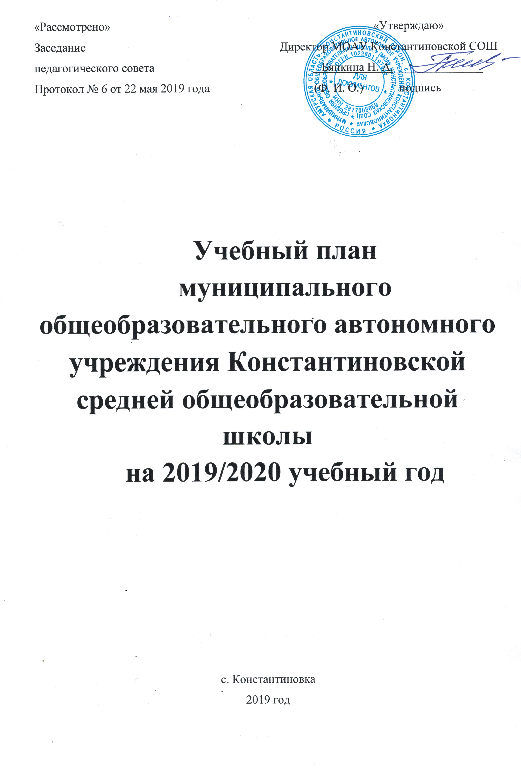 Заседание педагогического совета  от 22.05. 2019 г.протокол № 6ЧетвертиДатаДатаКоличество учебных недельЧетвертиНачало четвертиОкончание четвертиКоличество учебных недель1 четверть2 сентября02 ноября9 недель 2 четверть11 ноября28 декабря7 недель 3 четверть13  января21 марта10 недель 4 четверть
 (5 – 8, 10 классы)31 марта 30 мая9 недель  4 четверть
(1-4, 9,11 классы)31 марта23 мая8 недель КаникулыДата начала каникулДата окончания каникулПродолжительностьОсенние 04.11.201910.11.20197 дней Зимние30.12.201912.01.202014 днейВесенние22.03.202030.03.20209 днейДополнительные для 1-х классов17.02.202023.02.20207 днейПредметные областиУчебные предметы1 класс2 класс3 класс4 классФедеральный компонентФедеральный компонентФедеральный компонентФедеральный компонентФедеральный компонентРусский язык и литератураРусский язык3,53,53,53,5Русский язык и литератураЛитературное чтение3,53,53,52,5Родной язык и родная литератураРодной русский язык0,50,50,50,5Родной язык и родная литератураЛитературное чтение на родном русском языке0,50,50,50,5Иностранные языкиАнглийский язык222МатематикаМатематика4444Обществознание и естествознаниеОкружающий мир2222Основы религиозных культур и светской этикиОсновы светской этики1ИскусствоМузыка1111ИскусствоИзобразительное искусство1111ТехнологияТехнология1111Физическая культураФизическая культура3333Итого по компонентуИтого по компоненту20222222Часть, формируемая участниками образовательных отношенийЧасть, формируемая участниками образовательных отношенийЧасть, формируемая участниками образовательных отношенийЧасть, формируемая участниками образовательных отношенийЧасть, формируемая участниками образовательных отношенийЧасть, формируемая участниками образовательных отношенийРусский языкРусский язык1111ИтогоИтого21232323Предметные областиУчебные предметы1 класс2 класс3 класс4 классФедеральный компонентФедеральный компонентФедеральный компонентФедеральный компонентФедеральный компонентРусский язык и литератураРусский язык115,5153153153Русский язык и литератураЛитературное чтение115,511911985Родной язык и родная литератураРодной русский язык16,5171717Родной язык и родная литератураЛитературное чтение на родном русском языке16,5171717Иностранные языкиАнглийский язык686868МатематикаМатематика132136136136Обществознание и естествознаниеОкружающий мир66686868Основы религиозных культур и светской этикиОсновы светской этики68ИскусствоМузыка33343434ИскусствоИзобразительное искусство33343434ТехнологияТехнология33343434Физическая культураФизическая культура99102102102Итого по компонентуИтого по компоненту660748782782Часть, формируемая участниками образовательных отношенийЧасть, формируемая участниками образовательных отношенийЧасть, формируемая участниками образовательных отношенийЧасть, формируемая участниками образовательных отношенийЧасть, формируемая участниками образовательных отношенийЧасть, формируемая участниками образовательных отношенийРусский языкРусский язык33343434ИтогоИтого69378278278Внеурочная деятельность (начальная школа)2019/2020 учебный годВнеурочная деятельность (начальная школа)2019/2020 учебный годВнеурочная деятельность (начальная школа)2019/2020 учебный годВнеурочная деятельность (начальная школа)2019/2020 учебный годВнеурочная деятельность (начальная школа)2019/2020 учебный годВнеурочная деятельность (начальная школа)2019/2020 учебный годНаправленияНаправленияКоличество часов в неделюКоличество часов в неделюКоличество часов в неделюКоличество часов в неделюНаправленияНаправления1 класс2 класс3 класс4 классСпортивно-оздоровительноеСпортивно-оздоровительное11ОбщекультурноеОбщекультурное1121ОбщеинтеллектуальноеОбщеинтеллектуальное113Духовно-нравственноеДуховно-нравственное1211СоциальноеСоциальное1212ВсегоВсего3767Внеурочная деятельность (начальная школа)2019/2020 учебный годВнеурочная деятельность (начальная школа)2019/2020 учебный годВнеурочная деятельность (начальная школа)2019/2020 учебный годВнеурочная деятельность (начальная школа)2019/2020 учебный годВнеурочная деятельность (начальная школа)2019/2020 учебный годНаправленияКоличество часов в год1 класс       2 класс    3 класс     4 класс Количество часов в год1 класс       2 класс    3 класс     4 класс Количество часов в год1 класс       2 класс    3 класс     4 класс Количество часов в год1 класс       2 класс    3 класс     4 класс Спортивно-оздоровительное3434Общекультурное33346834Общеинтеллектуальное3434102Духовно-нравственное33683434Социальное33643468Всего99238204238                                   Классы  Внеурочная деятельность                                     Количество часов в неделюКоличество часов в неделюКоличество часов в неделюКоличество часов в неделю                                   Классы  Внеурочная деятельность                                     1234Спортивно-оздоровительное направлениеПионербол1Быстрее, выше, сильнее!1ОбщекультурноеАкварелька1Мои первые роли1Юный художник1Театральная студия «Улыбка»1Школа общения				1ОбщеинтеллектуальноеМир фантазии1Читаем с удовольствием на английском языке1Умники и умницы3Духовно-нравственноеКак хорошо уметь читать11Учимся красиво говорить1Юный патриот1Капельки солнца1СоциальноеТеатр и дети1Зелёная школа111В гостях у сказки1Театральная студия «Фантазёры»			1Предметные областиУчебные предметы5 класс(часов в неделю)6 класс(часов в неделю)7 класс(часов в неделю)Обязательная часть5 класс(часов в неделю)6 класс(часов в неделю)7 класс(часов в неделю)Русский язык и литератураРусский язык4,85,83,8Русский язык и литератураЛитература2,82,81,8Родной язык и родная литератураРодной русский язык0,20,20,2Родной язык и родная литератураРодная русская литература0,20,20,2Иностранные языкиАнглийский язык, немецкий язык333Иностранные языкиВторой иностранный язык0Математика и информатикаМатематика55Математика и информатикаАлгебра3Математика и информатикаГеометрия2Математика и информатикаИнформатика и ИКТ1Общественно-научные предметыИстория222Общественно-научные предметыОбществознание 11Общественно-научные предметыГеография112Естественно-научные предметыФизика 2Естественно-научные предметыХимияЕстественно-научные предметыБиология111ИскусствоМузыка111ИскусствоИзобразительное искусство111Технология Технология2/22/22/2Физическая культура и Основы безопасности жизнедеятельностиОсновы безопасности жизнедеятельностиФизическая культура и Основы безопасности жизнедеятельностиФизическая культура222Итого по компонентуИтого по компоненту26/228/229/2Часть, формируемая участниками образовательных отношенийЧасть, формируемая участниками образовательных отношенийЧасть, формируемая участниками образовательных отношенийЧасть, формируемая участниками образовательных отношенийЧасть, формируемая участниками образовательных отношенийФизическая культураФизическая культура111Второй иностранный язык (китайский язык)Второй иностранный язык (китайский язык)1Основы духовно-нравственной культуры народов РоссииОсновы духовно-нравственной культуры народов России1Элективный курс «История казачества»Элективный курс «История казачества»1Итого по компонентуИтого по компоненту312ВсегоВсего292931Предметные областиУчебные предметы5 класс(часов в год)6 класс(часов в год)7 класс(часов в год)Обязательная частьРусский язык и литератураРусский язык168203 133Русский язык и литератураЛитература989863Родной язык и родная литератураРодной русский язык777Родной язык и родная литератураРодная (русская) литература777Иностранные языкиАнглийский язык, немецкий язык105105105Математика и информатикаМатематика175175Математика и информатикаАлгебра105Математика и информатикаГеометрия70Математика и информатикаИнформатика и ИКТ35Общественно-научные предметыИстория707070Общественно-научные предметыОбществознание 3535Общественно-научные предметыГеография353570Естественно-научные предметыФизика70Естественно-научные предметыХимияЕстественно-научные предметыБиология353535ИскусствоМузыка353535ИскусствоИзобразительное искусство353535Технология Технология707070Физическая культура и основы безопасности жизнедеятельностиОсновы безопасности жизнедеятельностиФизическая культура и основы безопасности жизнедеятельностиФизическая культура707070Итого по компонентуИтого по компоненту9109801015Часть, формируемая участниками образовательных отношенийЧасть, формируемая участниками образовательных отношенийЧасть, формируемая участниками образовательных отношенийЧасть, формируемая участниками образовательных отношенийЧасть, формируемая участниками образовательных отношенийФизическая культураФизическая культура353535Второй иностранный язык (китайский язык)Второй иностранный язык (китайский язык)35Основы духовно-нравственной культуры народов РоссииОсновы духовно-нравственной культуры народов России35Элективный курс «История казачества»Элективный курс «История казачества»35Итого по компонентуИтого по компоненту1053570ВсегоВсего101510151085Предметные областиУчебные предметы8 класс(часов в неделю)9 класс(часов в неделю)Русский язык и литератураРусский язык33Русский язык и литератураЛитература23Родной язык и родная литератураРодной русский язык0,50,5Родной язык и родная литератураРодная русская литература0,50,5Иностранные языкиАнглийский язык, немецкий язык3 (делится один класс)3Математика и информатикаМатематикаМатематика и информатикаАлгебра33Математика и информатикаГеометрия22Математика и информатикаИнформатика и ИКТ1 (делится один класс)1 (делятся три класса)Общественно-научные предметыИстория23Общественно-научные предметыОбществознание11Общественно-научные предметыГеография22Естественно-научные предметыФизика23Естественно-научные предметыХимия22Естественно-научные предметыБиология22ИскусствоМузыка1ИскусствоИзобразительное искусство1ТехнологияТехнология1/1Физическая культура и основы безопасности жизнедеятельностиОсновы безопасности жизнедеятельности11Физическая культура и основы безопасности жизнедеятельностиФизическая культура33Итого по компоненту33/133/3Часть, формируемая участниками образовательных отношенийЧасть, формируемая участниками образовательных отношенийЧасть, формируемая участниками образовательных отношенийЧасть, формируемая участниками образовательных отношенийХимияХимия1АлгебраАлгебра1Элективные курсыЭлективные курсы13Итого по компонентуИтого по компоненту33ВсегоВсего3636Предметные областиУчебные предметы8 класс(часов в год)9 класс(часов в год)Русский язык и литератураРусский язык105102Русский язык и литератураЛитература70102Родной язык и родная литератураРодной русский язык1717Родной язык и родная литератураРодная русская литература1717Иностранные языкиАнглийский язык, немецкий язык105102Математика и информатикаМатематикаМатематика и информатикаАлгебра105102Математика и информатикаГеометрия7068Математика и информатикаИнформатика и ИКТ3568Общественно-научные предметыИстория70102Общественно-научные предметыОбществознание 3534Общественно-научные предметыГеография7068Естественно-научные предметыФизика70102Естественно-научные предметыХимия7068Естественно-научные предметыБиология7068ИскусствоМузыка35ИскусствоИзобразительное искусство35ТехнологияТехнология35/35Физическая культура и основы безопасности жизнедеятельностиОсновы безопасности жизнедеятельности3534Физическая культура и основы безопасности жизнедеятельностиФизическая культура105102Итого по компоненту1120/351120Часть, формируемая участниками образовательных отношенийЧасть, формируемая участниками образовательных отношенийЧасть, формируемая участниками образовательных отношенийЧасть, формируемая участниками образовательных отношенийХимияХимия35АлгебраАлгебра35Элективные курсыЭлективные курсы70140Итого по компонентуИтого по компоненту140140ВсегоВсего12601260Название кружка, студии, секцииКлассыРазвитие интеллектуальных умений5Решение нестандартных задач7Акварелька5-8Школьное телевидение8Рукодельница5-8Бадминтон5-9Олимпийцы6-7Театральная студия «Happi English»5-6Студия живого слова8Хоккей с шайбой5-9Настольный теннис5-9Белый конь – чёрная клетка5-9Резьба по дереву5-9ВПК «Форпост»5-9Фотостудия «Эксклюзив»8Предметная областьУчебный предметКоличество  часов в неделюРусский язык и литератураРусский язык1Русский язык и литератураЛитература3Родной язык и родная литератураРодной русский язык0,5Родной язык и родная литератураРодная русская литература0,5Математика и информатикаМатематика: алгебра и начала математического анализа, геометрия4Математика и информатикаИнформатика1Иностранные языкиАнглийский язык/немецкий язык6/6Естественные наукиФизика 1Естественные наукиБиология1Естественные наукиХимия1Естественные наукиГеография1Общественные наукиИстория4Общественные наукиОбществознание 2Общественные наукиПраво2Физическая культура, экология и основы безопасности жизнедеятельностиФизическая культура3Физическая культура, экология и основы безопасности жизнедеятельностиОсновы безопасности жизнедеятельности1Элективные курсыОсновы конфликтологии1Факультативные курсыКонституционный строй России1Факультативные курсыОт простого к сложному1Всего35/6Предметная областьУчебный предметКоличество  часов в годРусский язык и литератураРусский язык35Русский язык и литератураЛитература105Родной язык и родная литератураРодной русский язык17Родной язык и родная литератураРодная русская литература18Математика и информатикаМатематика: алгебра и начала математического анализа, геометрия140Математика и информатикаИнформатика35Иностранные языкиАнглийский язык/немецкий язык210Естественные наукиФизика 35Естественные наукиБиология35Естественные наукиХимия35Естественные наукиГеография35Общественные наукиИстория140Общественные наукиОбществознание 70Общественные наукиПраво70Физическая культура, экология и основы безопасности жизнедеятельностиФизическая культура105Физическая культура, экология и основы безопасности жизнедеятельностиОсновы безопасности жизнедеятельности35Элективные курсыОсновы конфликтологии35Факультативные курсыКонституционный строй России35Факультативные курсыОт простого к сложному35Всего1225Предметная областьУчебный предметКоличество  часов в неделюРусский язык и литератураРусский язык1Русский язык и литератураЛитература3Родной язык и родная литератураРодной русский язык0,5Родной язык и родная литератураРодная русская литература0,5Математика и информатикаМатематика: алгебра и начала математического анализа, геометрия6Математика и информатикаИнформатика1Иностранные языкиАнглийский язык3Естественные наукиХимия5Естественные наукиБиология3Естественные наукиГеография1Естественные наукиФизика1Общественные наукиИстория (Россия в мире)2Общественные наукиОбществознание1Физическая культура, экология и основы безопасности жизнедеятельностиФизическая культура3Физическая культура, экология и основы безопасности жизнедеятельностиОсновы безопасности жизнедеятельности1Элективные курсыТеория познания1Элективные курсыБиофизика1Элективные курсыПроблемы экономического, социального и политического развития общества2Факультативные курсыКлетка – основная единица строения1Всего37Предметная областьУчебный предметКоличество  часов в неделюРусский язык и литератураРусский язык1Русский язык и литератураЛитература3Родной язык и родная литератураРодной русский язык0,5Родной язык и родная литератураРодная русская литература0,5Математика и информатикаМатематика: алгебра и начала математического анализа, геометрия6  Математика и информатикаИнформатика4Иностранные языкиАнглийский язык3Естественные наукиФизика5Естественные наукиГеография1Общественные наукиИстория (Россия в мире)2Общественные наукиОбществознание1Физическая культура, экология и основы безопасности жизнедеятельностиФизическая культура3Физическая культура, экология и основы безопасности жизнедеятельностиОсновы безопасности жизнедеятельности1Элективные курсыБиохимия2Элективные курсыКомпьютерная графика1Элективные курсыПроблемы экономического, социального и политического развития общества2Факультативные курсыФизика в задачах1Всего37Предметная областьУчебный предметКоличество  часов в годРусский язык и литератураРусский язык35Русский язык и литератураЛитература105Родной язык и родная литератураРодной русский язык17Родной язык и родная литератураРодная русская литература18Математика и информатикаМатематика: алгебра и начала математического анализа, геометрия210Математика и информатикаИнформатика35Иностранные языкиАнглийский язык105Естественные наукиХимия175Естественные наукиБиология105Естественные наукиГеография35Естественные наукиФизика35Общественные наукиИстория (Россия в мире)70Общественные наукиОбществознание35Физическая культура, экология и основы безопасности жизнедеятельностиФизическая культура105Физическая культура, экология и основы безопасности жизнедеятельностиОсновы безопасности жизнедеятельности35Элективные курсыТеория познания35Элективные курсыБиофизика35Элективные курсыПроблемы экономического, социального и политического развития общества70Факультативные курсы Клетка – основная единица строения35Всего1295Предметная областьУчебный предметКоличество  часов в годРусский язык и литератураРусский язык35Русский язык и литератураЛитература105Родной язык и родная литератураРодной русский язык17Родной язык и родная литератураРодная русская литература18Математика и информатикаМатематика: алгебра и начала математического анализа, геометрия210Математика и информатикаИнформатика140Иностранные языкиАнглийский язык105Естественные наукиФизика175Естественные наукиГеография35Общественные наукиИстория (Россия в мире)70Общественные наукиОбществознание35Физическая культура, экология и основы безопасности жизнедеятельностиФизическая культура105Физическая культура, экология и основы безопасности жизнедеятельностиОсновы безопасности жизнедеятельности35Элективные курсыКомпьютерная графика35Элективные курсыБиохимия 70Элективные курсыПроблемы экономического, социального и политического развития общества70Факультативные курсыФизика в задачах35Всего1295Предметная областьУчебный предметКоличество  часов в неделюРусский язык и литератураРусский язык1Русский язык и литератураЛитература3Родной язык и родная литератураРодной русский язык0,5Родной язык и родная литератураРодная русская литература0,5Математика и информатикаМатематика: алгебра и начала математического анализа, геометрия6Математика и информатикаИнформатика1Иностранные языкиАнглийский язык3Естественные наукиХимия5Естественные наукиБиология3Естественные наукиАстрономия1Общественные наукиИстория (Россия в мире)2Общественные наукиОбществознание1Общественные наукиГеография1Физическая культура, экология и основы безопасности жизнедеятельностиФизическая культура3Физическая культура, экология и основы безопасности жизнедеятельностиОсновы безопасности жизнедеятельности1Элективные курсыИндивидуальный проект2Элективные курсыБиофизика1Элективные курсыТеория познания1Элективные курсыГенетика и молекулярная биология1Всего37Предметная областьУчебный предметКоличество  часов в годРусский язык и литератураРусский язык35Русский язык и литератураЛитература105Родной язык и родная литератураРодной русский язык17Родной язык и родная литератураРодная русская литература18Математика и информатикаМатематика: алгебра и начала математического анализа, геометрия210Математика и информатикаИнформатика35Иностранные языкиАнглийский язык105Естественные наукиХимия175Естественные наукиБиология105Естественные наукиАстрономия35Общественные наукиИстория (Россия в мире)70Общественные наукиОбществознание35Общественные наукиГеография35Физическая культура, экология и основы безопасности жизнедеятельностиФизическая культура105Физическая культура, экология и основы безопасности жизнедеятельностиОсновы безопасности жизнедеятельности35Элективные курсыИндивидуальный проект70Элективные курсыБиофизика35Элективные курсыГенетика и молекулярная биология35Элективные курсыТеория познания35Всего1295Предметная областьУчебный предметКоличество  часов в неделюРусский язык и литератураРусский язык1Русский язык и литератураЛитература3Родной язык и родная литератураРодной русский язык0,5Родной язык и родная литератураРодная русская литература0,5Математика и информатикаМатематика: алгебра и начала математического анализа, геометрия6  Математика и информатикаИнформатика4Иностранные языкиАнглийский язык3Естественные наукиФизика5Естественные наукиАстрономия1Естественные наукиБиология1Естественные наукиХимия1Общественные наукиИстория (Россия в мире)2Общественные наукиОбществознание1Общественные наукиГеография1Физическая культура, экология и основы безопасности жизнедеятельностиФизическая культура3Физическая культура, экология и основы безопасности жизнедеятельностиОсновы безопасности жизнедеятельности1Элективные курсыИндивидуальный проект2Элективные курсыКомпьютерная графика1Всего37Предметная областьУчебный предметКоличество  часов в годРусский язык и литератураРусский язык35Русский язык и литератураЛитература105Родной язык и родная литератураРодной русский язык17Родной язык и родная литератураРодная русская литература18Математика и информатикаМатематика: алгебра и начала математического анализа, геометрия210Математика и информатикаИнформатика140Иностранные языкиАнглийский язык105Естественные наукиФизика175Естественные наукиАстрономия35Естественные наукиБиология35Естественные наукиХимия35Общественные наукиИстория (Россия в мире)70Общественные наукиОбществознание35Общественные наукиГеография35Физическая культура, экология и основы безопасности жизнедеятельностиФизическая культура105Физическая культура, экология и основы безопасности жизнедеятельностиОсновы безопасности жизнедеятельности35Элективные курсыИндивидуальный проект70Элективные курсыКомпьютерная графика35Всего1295Предметные областиУчебные предметыКоличество часов в неделюКоличество часов в неделюКоличество часов в неделюКоличество часов в неделюКоличество часов в неделюПредметные областиУчебные предметы5 класс6 класс7 класс8 класс9 классОбязательная частьОбязательная частьОбязательная частьОбязательная частьОбязательная частьОбязательная частьОбязательная частьРусский язык и литератураРусский язык22,5222Русский язык и литератураЛитература11,5111,5Иностранные языкиИностранный язык(английский)11111Математика и информатикаМатематика33Математика и информатикаАлгебра222Математика и информатикаГеометрия111Математика и информатикаИнформатика0,50,50,5Общественно-научные предметыИстория11111Общественно-научные предметыОбществознание0,50,50,51Общественно-научные предметыГеография10,50,50,51Естественно-научные предметыФизика111Естественно-научные предметыХимия11Естественно-научные предметыБиология1110,51ИскусствоМузыка0,250,250,250,25ИскусствоИзобразительное искусство0,250,250,250,25ТехнологияТехнология0,50,50,50,5Физическая культура и основы безопасности жизнедеятельностиОсновы безопасности жизнедеятельности0,50,5Физическая культура и основы безопасности жизнедеятельностиФизическая культура0,50,50,50,50,5Итого по компонентуИтого по компоненту11,512,5131415Часть, формируемая участниками образовательных отношенийЧасть, формируемая участниками образовательных отношенийЧасть, формируемая участниками образовательных отношенийЧасть, формируемая участниками образовательных отношенийЧасть, формируемая участниками образовательных отношенийЧасть, формируемая участниками образовательных отношенийЧасть, формируемая участниками образовательных отношенийОсновы духовно-нравственной культуры народов РоссииОсновы духовно-нравственной культуры народов России0,5Итого по компоненту0,5Всего1212,5131415Часы самостоятельной работы обучающихсяЧасы самостоятельной работы обучающихся1717,5192221Максимально допустимая недельная нагрузка при пятидневной учебной неделеМаксимально допустимая недельная нагрузка при пятидневной учебной неделе293032Максимально допустимая недельная нагрузка при шестидневной учебной неделеМаксимально допустимая недельная нагрузка при шестидневной учебной неделе3636Предметные областиУчебные предметыКоличество часов в неделюКоличество часов в неделюКоличество часов в неделюКоличество часов в неделюКоличество часов в неделюПредметные областиУчебные предметы5 класс6 класс7 класс8 класс9 классОбязательная частьОбязательная частьОбязательная частьОбязательная частьОбязательная частьОбязательная частьОбязательная частьРусский язык и литератураРусский язык7087,5707068Русский язык и литератураЛитература3552,5353551Иностранные языкиИностранный язык(английский)3535353534Математика и информатикаМатематика105105Математика и информатикаАлгебра707068Математика и информатикаГеометрия353534Математика и информатикаИнформатика17,517,517Общественно-научные предметыИстория3535353534Общественно-научные предметыОбществознание17,517,517,534Общественно-научные предметыГеография3517,517,517,534Естественно-научные предметыФизика353534Естественно-научные предметыХимия3534Естественно-научные предметыБиология35353517,534ИскусствоМузыка8,758,758,758,75ИскусствоИзобразительное искусство8,758,758,758,75ТехнологияТехнология17,517,517,517,5Физическая культура и основы безопасности жизнедеятельностиОсновы безопасности жизнедеятельности17,517Физическая культура и основы безопасности жизнедеятельностиФизическая культура17,517,517,517,517Итого по компонентуИтого по компоненту402,5437,5455490525Часть, формируемая участниками образовательных отношенийЧасть, формируемая участниками образовательных отношенийЧасть, формируемая участниками образовательных отношенийЧасть, формируемая участниками образовательных отношенийЧасть, формируемая участниками образовательных отношенийЧасть, формируемая участниками образовательных отношенийЧасть, формируемая участниками образовательных отношенийОсновы духовно-нравственной культуры народов РоссииОсновы духовно-нравственной культуры народов России17,5Итого по компоненту17,5Всего420437,5455490510Часы самостоятельной работы обучающихсяЧасы самостоятельной работы обучающихся595612,5665770714Максимально допустимая недельная нагрузка при пятидневной учебной неделеМаксимально допустимая недельная нагрузка при пятидневной учебной неделе101510501120Максимально допустимая недельная нагрузка при шестидневной учебной неделеМаксимально допустимая недельная нагрузка при шестидневной учебной неделе12601224Предметные областиКлассыУчебные предметы                 Количество часов в неделюКоличество часов в неделюКоличество часов в неделюКоличество часов в неделюВсего Предметные областиКлассыУчебные предметы                 IIIIIIIVОбязательная частьОбязательная частьОбязательная частьОбязательная частьОбязательная часть1.Язык и речевая практика1.1.Русский язык3333121.Язык и речевая практика1.2.Чтение3444151.Язык и речевая практика1.3. Речевая практика222282.Математика2.1.Математика3444153.Естествознание3.1.Мир природы и человека211154.Искусство4.1.Музыка211154.Искусство4.2. Изобразительное искусство111145. Физическая культура5.1.Физическая культура3333126.Технологии6.1.Ручной труд21115ИтогоИтого2120202081Часть, формируемая участниками образовательных отношенийЧасть, формируемая участниками образовательных отношений-33391. Мир природы и человека1. Мир природы и человека-1113Максимально допустимая годовая нагрузкаМаксимально допустимая годовая нагрузка2123232367Коррекционно-развивающая область (коррекционные занятия и ритмика) Коррекционно-развивающая область (коррекционные занятия и ритмика) 666624- логопедические занятия- логопедические занятия22226- психокоррекционные- психокоррекционные333312- ритмика- ритмика11114Внеурочная деятельностьВнеурочная деятельность444416Предметные областиКлассыУчебные предметы                 Количество часов в годКоличество часов в годКоличество часов в годКоличество часов в годВсего Предметные областиКлассыУчебные предметы                 IIIIIIIVОбязательная частьОбязательная частьОбязательная частьОбязательная частьОбязательная часть1.Язык и речевая практика1.1.Русский язык991021021024051.Язык и речевая практика1.2.Чтение991361361365071.Язык и речевая практика1.3. Речевая практика666868682702.Математика2.1.Математика991361361365073.Естествознание3.1.Мир природы и человека663434341684.Искусство4.1.Музыка663434341684.Искусство4.2. Изобразительное искусство333434341355. Физическая культура5.1.Физическая культура991021021024056.Технологии6.1.Ручной труд66343434168ИтогоИтого6936806806802733Часть, формируемая участниками образовательных отношенийЧасть, формируемая участниками образовательных отношений-1021021023061. Мир природы и человека1. Мир природы и человека-343434102Максимально допустимая годовая нагрузкаМаксимально допустимая годовая нагрузка6937827827823039Коррекционно-развивающая область (коррекционные занятия и ритмика) Коррекционно-развивающая область (коррекционные занятия и ритмика) 198204204204810- логопедические занятия- логопедические занятия66686868270- психокоррекционные- психокоррекционные99102102102405- ритмика- ритмика33343434135Внеурочная деятельностьВнеурочная деятельность132136136136540Предметные областиКлассыУчебные предметы                     Количество часов в неделюКоличество часов в неделюКоличество часов в неделюКоличество часов в неделюКоличество часов в неделюВсего Предметные областиКлассыУчебные предметы                     VVIVIIVIIIIXОбязательная частьОбязательная частьОбязательная частьОбязательная часть1.Язык и речевая практика1.1.Русский язык44444201.Язык и речевая практика1.2.Чтение (Литературное чтение44444202.Математика2.1.Математика44333172.Математика2.2.Информатика11133.Естествознание3.1.Природоведение22---43.Естествознание3.2.Биология--22263.Естествознание3.3.География-222284.Человек и общество4.1.Мир истории -2---24.Человек и общество4.2.Основы социальной жизни1122284.Человек и общество4.3.История Отечества--22265.Искусство5.1.Изобразительное искусство2----25.Искусство5.2.Музыка1----16.Физическая культура6.1.Физическая культура33333157.Технологии7.1.Профильный труд6678835Итого2728303131147Часть, формируемая участниками образовательных отношенийЧасть, формируемая участниками образовательных отношений2222210Максимально допустимая недельная нагрузка(при 5-дневной рабочей недели)Максимально допустимая недельная нагрузка(при 5-дневной рабочей недели)2930323333157Коррекционно-развивающая  область: Коррекционно-развивающая  область: 6666630- логопедические занятия- логопедические занятия22- психокоррекционные занятия- психокоррекционные занятия112Внеурочная деятельностьВнеурочная деятельность4444420Предметные областиКлассыУчебные предметы                     Количество часов в годКоличество часов в годКоличество часов в годКоличество часов в годКоличество часов в годВсего Предметные областиКлассыУчебные предметы                     VVIVIIVIIIIXОбязательная частьОбязательная частьОбязательная частьОбязательная часть1.Язык и речевая практика1.1.Русский язык1401401401401407001.Язык и речевая практика1.2.Чтение (Литературное чтение1401401401401407002.Математика2.1.Математика1401401051051055952.Математика2.2.Информатика3535351053.Естествознание3.1.Природоведение7070---1403.Естествознание3.2.Биология--7070702103.Естествознание3.3.География-707070702804.Человек и общество4.1.Мир истории -70---704.Человек и общество4.2.Основы социальной жизни35357070702804.Человек и общество4.3.История Отечества--7070702105.Искусство5.1.Изобразительное искусство70----705.Искусство5.2.Музыка35----356.Физическая культура6.1.Физическая культура1051051051051055257.Технологии7.1.Профильный труд2102102452802801225Итого9459801050108510855145Часть, формируемая участниками образовательных отношенийЧасть, формируемая участниками образовательных отношений7070707070350Максимально допустимая недельная нагрузка(при 5-дневной рабочей недели)Максимально допустимая недельная нагрузка(при 5-дневной рабочей недели)101510501120115511555495Коррекционно-развивающая  область: Коррекционно-развивающая  область: 2102102102102101050- логопедические занятия- логопедические занятия7070- психокоррекционные занятия- психокоррекционные занятия353570Внеурочная деятельностьВнеурочная деятельность140140140140140700Предметные областиКлассыКоличество учебных часов в неделюКоличество учебных часов в годПредметные областиУчебные предметыОбязательная часть1.Язык и речевая практика1.1.Русский язык2701.Язык и речевая практика1.2.Чтение (литературное чтение)0,517,52.Математика2.1.Математика1,552,52.Математика2.2.Информатика0,517,53.Естествознание3.1.Биология1353.Естествознание3.2.География1354.Человек и общество4.1.Основы социальной жизни1354.Человек и общество4.2.История Отечества1355.Физическая культура5.1.Физическая культура0,517,56.Технология6.1.Профильный труд135Итого по компоненту10350Часть, формируемая участниками образовательных отношенийЧасть, формируемая участниками образовательных отношений00Часы самостоятельной работы обучающихсяЧасы самостоятельной работы обучающихся23805Максимально допустимая недельная нагрузка (при 5-дневной рабочей недели)Максимально допустимая недельная нагрузка (при 5-дневной рабочей недели)331155Коррекционно-развивающая  область:Коррекционно-развивающая  область:270Предметные областиКлассыКоличество учебных часов в неделюКоличество учебных часов в годПредметные областиУчебные предметыОбязательная часть1.Язык и речевая практика1.1.Русский язык1351.Язык и речевая практика1.2.Чтение (литературное чтение)1352.Математика2.1.Математика1352.Математика2.2.Информатика003.Естествознание3.1.Биология0,517,53.Естествознание3.2.География0,517,54.Человек и общество4.1.Основы социальной жизни0,517,54.Человек и общество4.2.История Отечества117,55.Физическая культура5.1.Физическая культура006.Технология6.1.Профильный труд0,517,5Итого по компоненту6210Часть, формируемая участниками образовательных отношенийЧасть, формируемая участниками образовательных отношений00Часы самостоятельной работы обучающихсяЧасы самостоятельной работы обучающихся19665Максимально допустимая недельная нагрузка (при 5-дневной рабочей недели)Максимально допустимая недельная нагрузка (при 5-дневной рабочей недели)291015Коррекционно-развивающая  область:Коррекционно-развивающая  область:270